 1- Conversation en français A1  – programmehttps://youtu.be/tZk5rjdufFA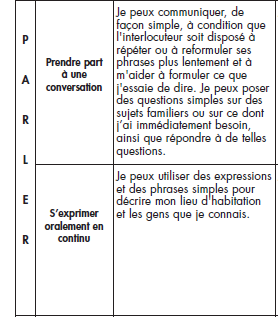 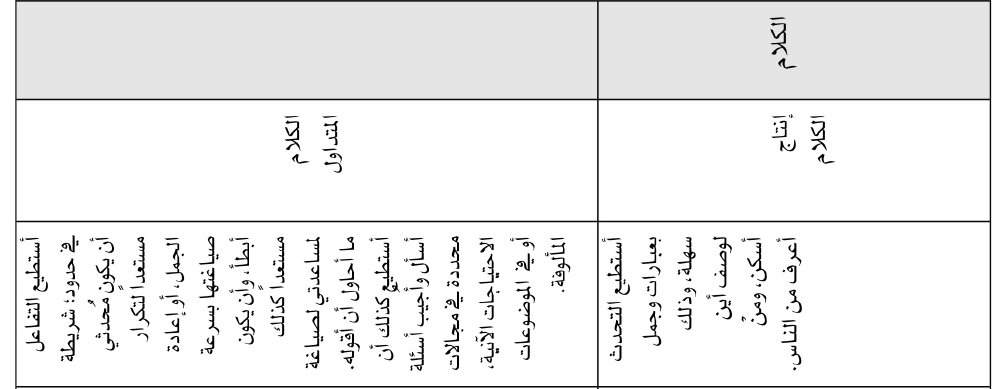 Saluer Se présenter (nom, prénom, âge, profession, nationalité, coordonnées) Formules de politesse Parler de sa familleParler de son logementPoser des questions sur les mêmes sujets